Keck School of Medicine of USCBeacon Accounts ReceivableInvoice Creation ManualGetting StartedTo log in to Beacon, go to Beacon System Portal at https://beacon.usc.eduClick on “Accounts Receivable”Use your “med.usc.edu” credentials to login, not your USC ITS KFS/shibboleth login credentials.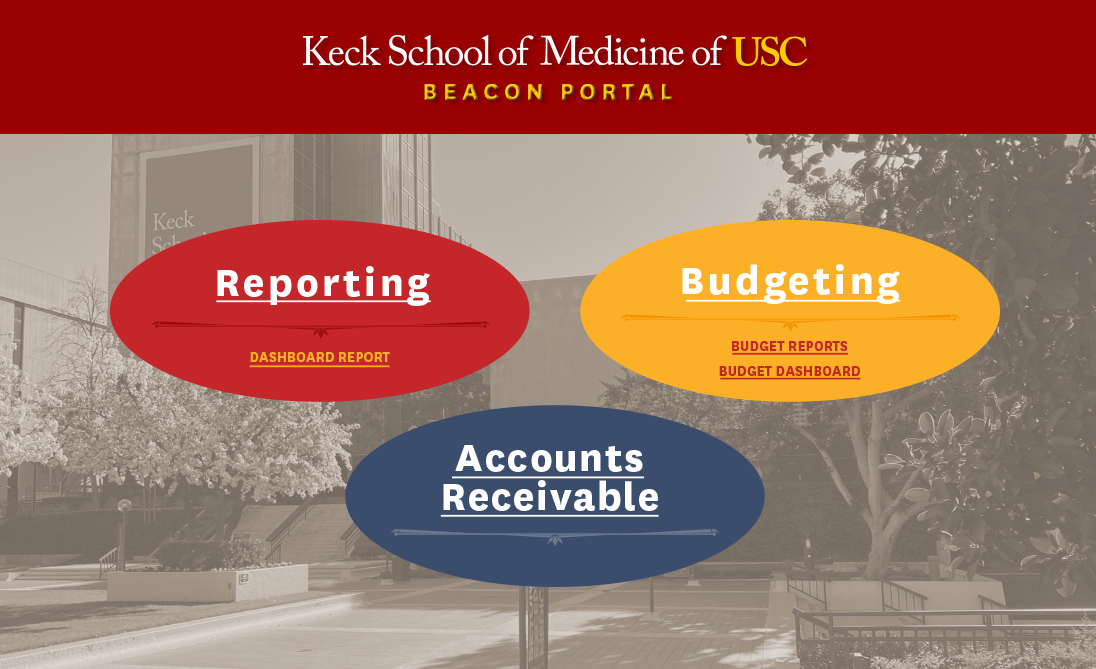 We recommend using Internet Explorer (full version, not Edge) or Google Chrome.Click on Please select a department, drill down to Clinical and click on your respective department: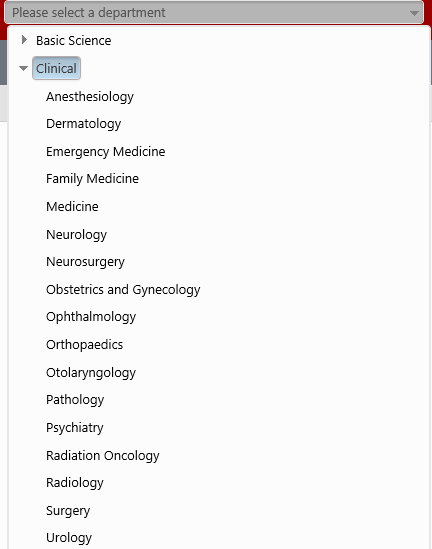 Create an Invoice Click on Create Invoice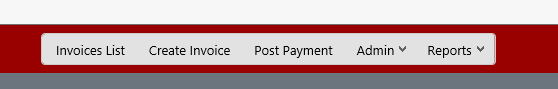  Drill down on your Customer.   Invoice Date is the date you’re creating an invoice.  It can be changed.  Due date is fixed at  Net-30 but it can be changed too Drill down on your Account Number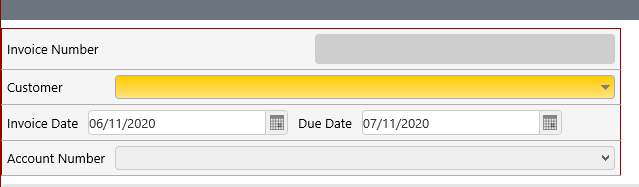 	     Note:  If a Customer needs to be added, please email Angelica Chiang at caraig@med.usc.eduClick on Add New RowSelect Service Type, Add Description, Quantity and Unit PriceTo add another row, click Add New RowTo remove a row while creating invoice, check the small box on the left of that row and click Remove Selected Row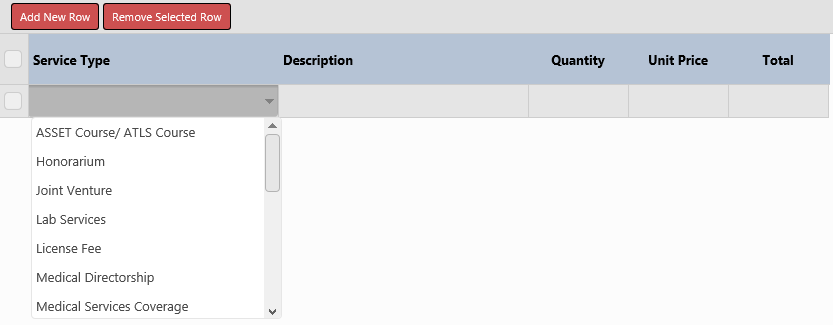 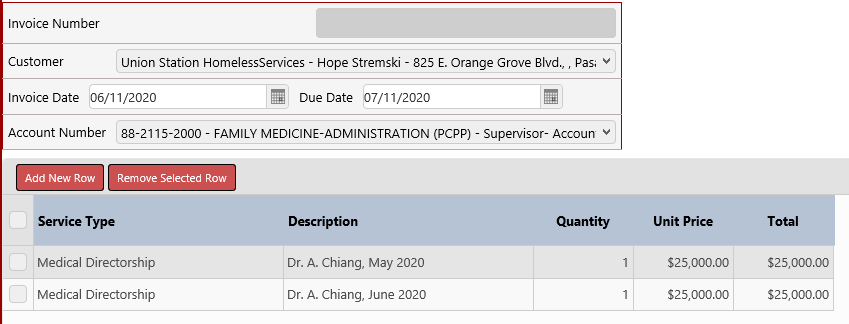 Invoice number will be assigned when Save button or Submit button is clicked.  Preview button will show Invoice in PDF Form regardless if an invoice was just Saved or already Submitted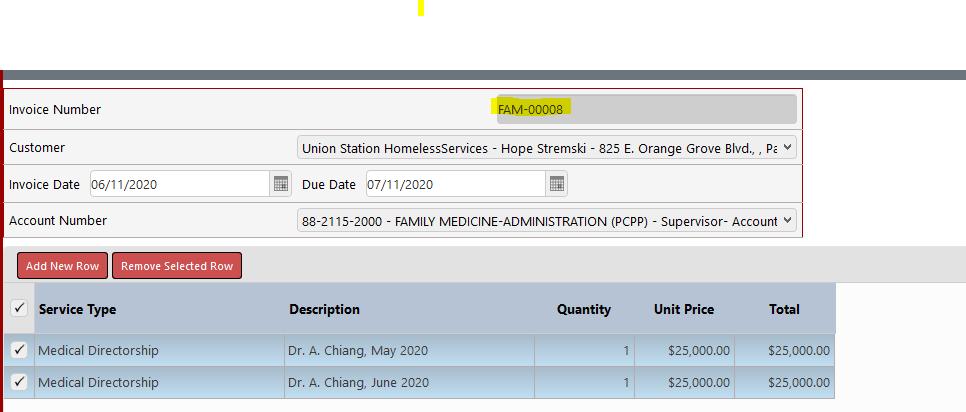 Note: Invoice can be corrected once Saved.  Once Submitted and correction is needed, email  Angelica Chiang at caraig@med.usc.edu  for adjustment/correction requestInvoice List To view Saved invoice/s, go to Invoices List and click on Saved/Not Submitted button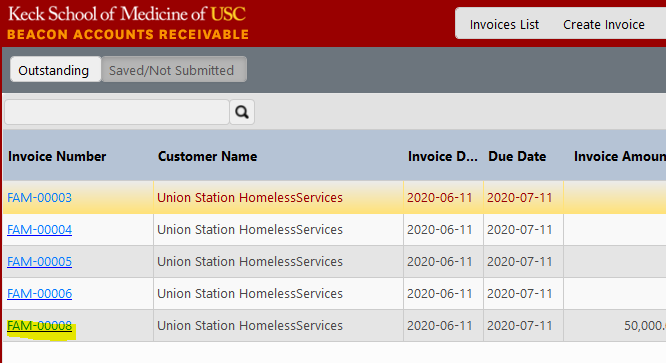 To view Submitted invoice/s, click on Outstanding button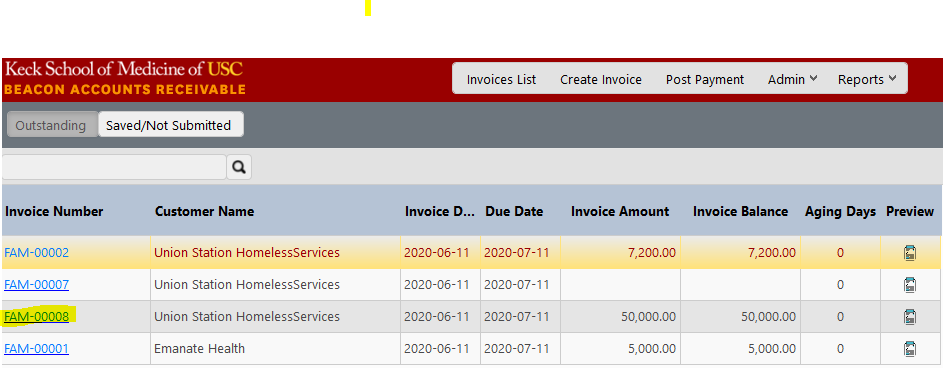 